INDICAÇÃO Nº 3596/2018Sugere ao Poder Executivo Municipal e aos órgãos competentes proceda estudos visando à mudança de voltagem de 200v para 110v no Centro de Artes e Esportes Unificados – CEU “Ariovaldo Inácio” localizado na Rua Argeu Egídio dos Santos – Planalto do Sol II; Excelentíssimo Senhor Prefeito Municipal, Nos termos do Art. 108 do Regimento Interno desta Casa de Leis, dirijo-me a Vossa Excelência para sugerir que, por intermédio do Setor competente, seja realizado estudos visando à mudança de voltagem de 200v para 110v no Centro de Artes e Esportes Unificados – CEU “Ariovaldo Inácio”, localizado na Rua Argeu Egídio dos Santos - Planalto do Sol II.Justificativa:Este vereador esteve participando de uma reunião no local; e munícipes e funcionários do CEU solicitam a mudança de voltagem de 220v para 110v, pois necessitam de um transformador quando utilizam equipamentos que operam a 110v, e as vezes acabam queimando estes equipamentos, por isso solicitam essa modificação.Plenário “Dr. Tancredo Neves”, em 21de Junho de 2.018.Marcos Antonio Rosado MarçalMarcos Rosado-vereador-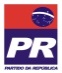 